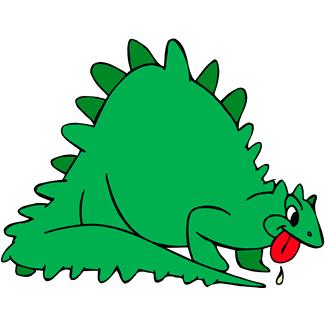 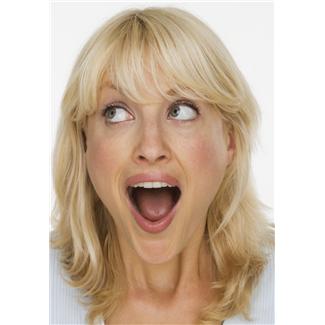 Some of the pictures in our treasure chest this week are:Kangaroo, Koala, Kettle, Key, Kazoo, KitePractice these words, and talk about the /k/ sound every day with your child! 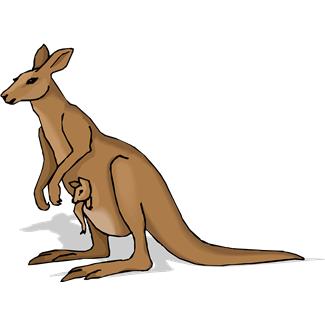 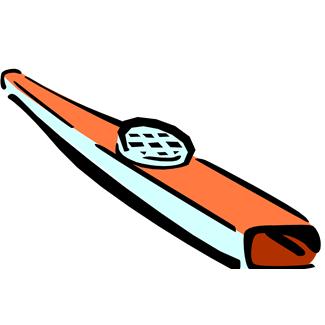 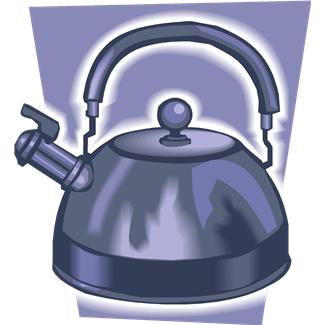 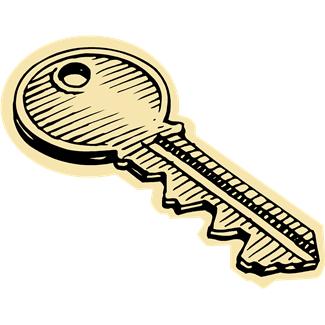 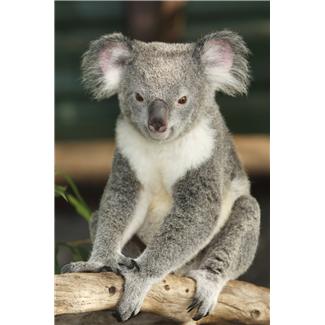 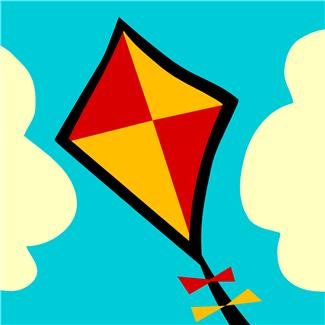 Books to read aloud:  The Korean Cinderella by Shirley ClimoThe Emperor and the Kite by Jane YolenDoes a Kangaroo Have a Mother, Too? by Eric CarleClifford's Kitten by Norman BridwellA Kiss for Little Bear by Else Holmelund MinarikThe Kitten Book by Jan PfloogThe King, the Mice and the Cheese by Nancy & Eric GurneyThe Frog Who Would Be King by Kate Walker